43 - Información sobre los servicios socialesFinalidad: Dar a conocer algunas expresiones clave sobre la utilización de los servicios sociales, informar a los refugiados sobre los principales servicios sociales existentes y lograr que dichos refugiados sean capaces de comunicarse con el personal que presta esos servicios. Situaciones comunicativasEntender los rótulos de los edificios donde se prestan servicios sociales.Solicitar información sencilla sobre dichos servicios. Entender indicaciones sencillas.MaterialImágenes de personas, lugares y rótulos relacionados con los servicios sociales. Cartulinas para juegos de rol.Actividades lingüísticasActividad 1Utilizar las imágenes del apartado a) para: Dar a conocer a los refugiados los letreros y señales pertinentes en el contexto del apoyo y la asistencia (para ancianos, niños, mujeres, etc.), a fin de que puedan reconocerlos.	Comprobar hasta qué punto entienden dichos letreros y señales, pidiéndoles que “emparejen” palabras con las imágenes correspondientes.Actividad 2Dar a los refugiados, por ejemplo, el folleto de un centro de terapia familiar (preferiblemente con imágenes) que contenga información sobre dicho servicio. Formular preguntas sencillas para ver si entienden (“¿Cuándo abre el centro?”, “¿Disponen de intérpretes?”, “¿Me tiene que acompañar alguien?”, etc.).	Pedir a los refugiados que, en parejas, intercambien información sobre el folleto. 	Invitar a los refugiados a que trasladen al resto del grupo la información que hayan obtenido. Actividad 3Volver a referirse al folleto, preguntando (por ejemplo): “¿Sabemos dónde está este lugar?”, “¿Hay algún sito parecido en su país?”, “¿Con quién se habla en estos centros?”, etc. A continuación, preguntar a los refugiados cómo gestionarían ellos este tipo de interacción en su propio idioma. Proponerles un diálogo del tipo: A: Disculpe, ¿podría ayudarme? B: Sí, ¿dígame?A: Estoy buscando el centro de terapia familiar. ¿En qué piso está?B: Segunda planta.Comprobar hasta qué punto entienden los refugiados, centrándose, por ejemplo, en la frase “Disculpe, ¿podría ayudarme?”.Actividad 4Organizar juegos de rol combinando las imágenes y las cartulinas correspondientes, de manera que A tenga una cartulina y B tenga una imagen en la que se muestre el lugar en el que se desarrollará la interacción. Invitar a los refugiados a solicitar y proporcionar información de manera adecuada.Ideas para alumnos con bajo nivel de alfabetizaciónInvitar a los refugiados poco alfabetizados a anotar en fichas las principales palabras que surjan en el transcurso de las actividades. Luego pedirles que reconozcan las palabras de las fichas en letreros, folletos, etc. Pedirles que lean letreros y anuncios sobre servicios sociales.Ejemplos de materialApartado a) - Imágenes de personas, lugares y letreros sobre servicios sociales.Apartado b) - Cartulinas para juegos de rol.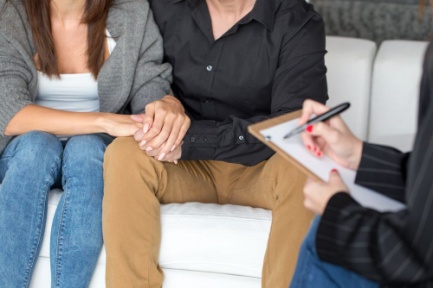 Terapia familiar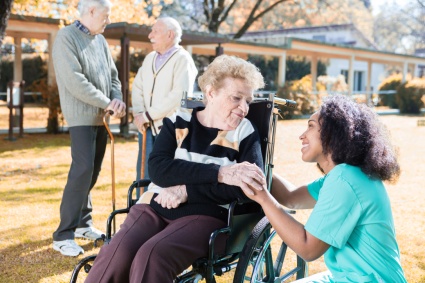 Ayuda a personas con discapacidad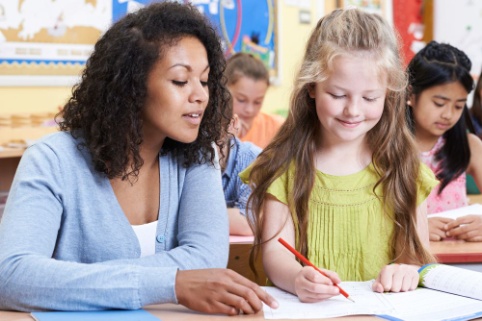 Ayuda a niños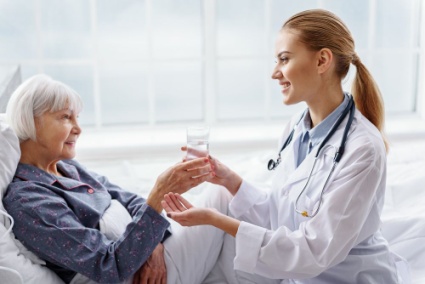 Asistencia a personas mayores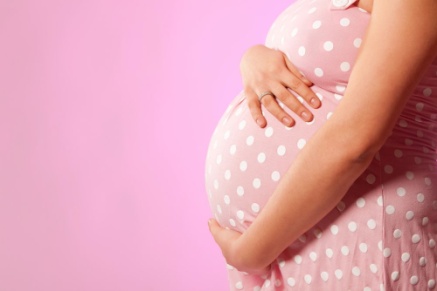 Estoy embarazada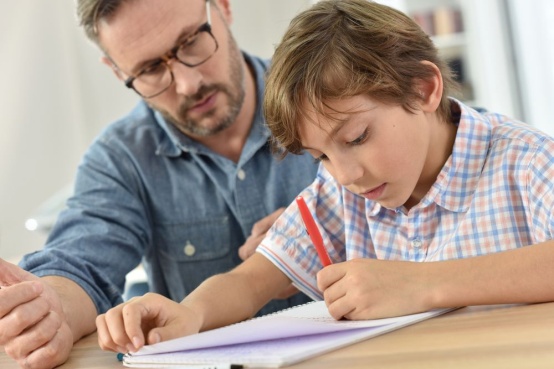 Mi hijo necesita ayuda